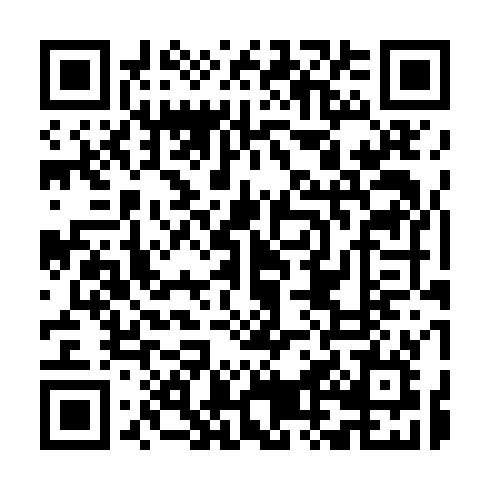 Ramadan times for Afghan Muhajir Camp, PakistanMon 11 Mar 2024 - Wed 10 Apr 2024High Latitude Method: Angle Based RulePrayer Calculation Method: University of Islamic SciencesAsar Calculation Method: ShafiPrayer times provided by https://www.salahtimes.comDateDayFajrSuhurSunriseDhuhrAsrIftarMaghribIsha11Mon5:285:286:4412:414:056:396:397:5412Tue5:275:276:4312:414:056:396:397:5513Wed5:265:266:4212:414:056:396:397:5514Thu5:255:256:4112:404:056:406:407:5615Fri5:245:246:4012:404:056:406:407:5616Sat5:235:236:3912:404:056:416:417:5717Sun5:225:226:3812:404:056:416:417:5718Mon5:215:216:3712:394:056:426:427:5819Tue5:205:206:3612:394:056:426:427:5820Wed5:195:196:3512:394:056:436:437:5921Thu5:185:186:3412:384:056:436:437:5922Fri5:175:176:3312:384:056:436:438:0023Sat5:165:166:3212:384:056:446:448:0024Sun5:155:156:3112:374:056:446:448:0125Mon5:145:146:3012:374:056:456:458:0126Tue5:125:126:2912:374:046:456:458:0227Wed5:115:116:2812:374:046:466:468:0228Thu5:105:106:2712:364:046:466:468:0329Fri5:095:096:2612:364:046:476:478:0330Sat5:085:086:2512:364:046:476:478:0431Sun5:075:076:2412:354:046:476:478:041Mon5:065:066:2312:354:036:486:488:052Tue5:055:056:2212:354:036:486:488:053Wed5:045:046:2112:344:036:496:498:064Thu5:025:026:2012:344:036:496:498:065Fri5:015:016:1912:344:036:506:508:076Sat5:005:006:1812:344:036:506:508:087Sun4:594:596:1712:334:026:506:508:088Mon4:584:586:1612:334:026:516:518:099Tue4:574:576:1512:334:026:516:518:0910Wed4:564:566:1412:334:026:526:528:10